Paper Registration Form for “Where the Wild Things Are!”Sponsored by Outreach Services, VSDB in Collaboration with DBVI, VAAPVI, and the Project for Children and Young Adults with Deaf-BlindnessSaturday, June 18, 2016, 9:30 – 1:00Please complete this registration form and email it to Debbie.pfeiffer@vsdb.k12.va.us or mail it to Dr. Debbie Pfeiffer, VSDB, P.O. Box 2069, Staunton, VA 24402, or FAX to (540) 332-9066 to be received by June 10, 2016. This event will be held in Staunton, VA, and limited to the first 25 students and their families who are registered. Emails will be sent to let those who register know if they have been confirmed for the event, or if they will be on a waiting list.This activity is open to students ages 4 through 18 who are deaf, hard of hearing, blind or visually impaired and their immediate family members. This fun, educational program is funded by the Virginia Department of Education, and is designed to complement the Virginia Standards of Learning.Name of Parent(s) attendingAddress of Parent(s) attendingTelephone Number for Parent(s) attending (voice? Text?)Email address of Parent(s) attendingCosts for food for each family member registered, interpreters, and travel for instructors etc. are paid through grant moneys. We ask that parents notify us as soon as possible if any or all family members registered will not attend. __  I have read and understand the statement above. Student’s nameStudent’s age For children who are deaf or hard of hearing: the presenter will use spoken English; there will also be interpreters signing. How does your child communicate? *__  uses listening and spoken language __  uses sign language __  uses combination of sign and listening/spoken language__  uses augmentative communication__  my child does not have a hearing impairment__  other ________________________For children with visual impairment/blindness: how does your child access written materials? *__  reads Braille__   reads large print__  listens to reader or auditory material__  my child does not have a visual impairment__  otherName(s) and age(s) of additional sibling(s) attending (ex. - Mary, age 6; Tomas, age 12): A parent is required to stay for the presentation; additional immediate family members are also welcome to join us for the presentation and for lunch. Please note the total number of family members who will attend lunch. Include the student, sibling (s) and parent(s). (ex. - student, plus one sister and one brother, plus Mom = 4) Total number attending _________________Please note below any dietary restrictions/allergies of any family member attending, and the number of people with that restriction. (ex. - Sara - vegetarian; Tommy - gluten free) N/A for none. Directions will be sent with confirmation emails. We hope to see you on June 18!                            DebbieAgenda for Saturday, June 18, 2016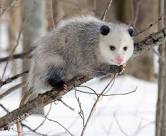 Where the Wild Things Are!Outreach Services, VSDB with Wildlife Center of Virginiain collaboration with Department of the Blind and Vision Impaired,            Virginia Association of Parents of Children with Vision Impairments, and  Virginia Project for Children and Young Adults with Deaf-Blindness9:30	Families who have registered should arrive at VSDB, 104 VSDB Dr, Staunton, VA where the student/sibling will be signed in by parent/caregiver. We will meet in the “Chapel” at VSDB (the building that long ago was used as a chapel) between the Main Hall and the playground.   Signs will direct you.  	Students and family members will participate in activities that focus on characteristics of mammals, birds, and reptiles.11:00	Staff member of the Wildlife Center of Virginia will introduce us to three of their rescued animals:  an owl, a snake, and an opossum, and talk about nocturnal animals and their adaptations.  12:00	Students and family members who have registered will be provided with lunch.  1:00	End of “Where the Wild Things Are” activity! Family activities sponsored by Outreach Services of VSDB are funded by the Virginia Department of Education.  They are intended to be educational and fun.  They also provide a great opportunity for your children to meet children from other schools and for you to meet new friends and to network.If you have any questions, please feel free to contact me at (540) 414-5249 or debbie.pfeiffer@vsdb.k12.va.us  I look forward to meeting you on Saturday, June 18!Debbie